Каратузский сельсовет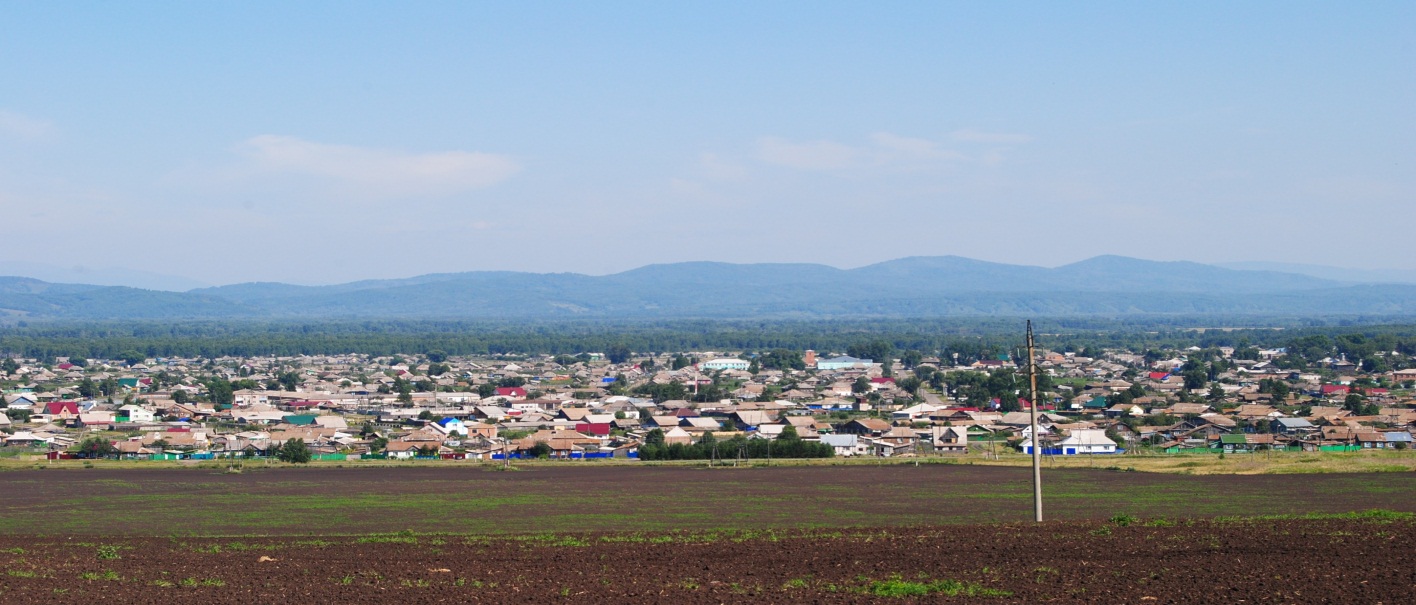 № 9 (236) от 11 апреля 2019 г.с. КаратузскоеАДМИНИСТРАЦИЯ КАРАТУЗСКОГО СЕЛЬСОВЕТАПОСТАНОВЛЕНИЕ11.04.2019г.                   с. Каратузское                                     № 79-ПОб утверждении состава  межведомственной Комиссии по оценке и обследованию помещения в целях признания его жилым помещением, жилого помещения пригодным (непригодным) для проживания граждан, а также многоквартирного дома в целях признания его аварийным и подлежащим сносу или реконструкции на территории Каратузского сельсовета.В соответствии с ч.3,4 ст. 15 Жилищного Кодекса Российской Федерации, п.7 «Положения о признании помещения жилым помещением, жилого помещения непригодным для проживания и многоквартирного дома аварийным и подлежащим сносу или реконструкции», утвержденного Постановлением Правительства Российской Федерации от 28.01.2006 г. №47, руководствуясь Уставом Каратузского сельсовета Каратузского района Красноярского края,ПОСТАНОВЛЯЮ:1. Создать межведомственную комиссию по оценке и обследованию помещения в целях признания его жилым помещением, жилого помещения пригодным (непригодным) для проживания граждан, а также многоквартирного дома в целях признания его аварийным и подлежащим сносу или реконструкции на территории Каратузского сельсовета и утвердить ее  состав в соответствии с приложением 1 к настоящему постановлению.        2.  Признать утратившим силу постановление от 06.12.2019. № 213 –  П « О создании межведомственной комиссии для оценки жилых помещений жилищного фонда».3. Контроль за исполнением настоящего постановления оставляю за собой.4. Настоящее  Постановление вступает в силу со дня его подписания.Глава администрацииКаратузского сельсовета                                                                      А.А СаарПриложение №1  к постановлениюот 11.04..2019г. № 79-П                                                         Составмежведомственной комиссии по оценке и обследованию помещения в целях признания его жилым помещением, жилого помещения пригодным (непригодным) для проживания граждан, а также многоквартирного дома в целях признания его аварийным и подлежащим сносу или реконструкции на территории Каратузского сельсовета.          Болмутенко Алена  Михайловна, зам. главы администрации Каратузского сельсовета- председатель комиссии;Ходаков Андрей Сергеевич, ведущий специалист по вопросам  ЖКХ, благоустройства, транспорта и строительства администрации Каратузского сельсовета- заместитель председателя комиссии;секретарь комиссии: Вилль  Елена Ивановна,  ведущий специалист по социальным вопросам кадастру недвижимости и лесному контролю администрации Каратузского сельсовета.Члены комиссии:Анкипова Елена Александровна, ведущий специалист-архитектор отдела ЖКХ, транспорта, строительства и связи администрации Каратузского района;Матвеева Анна Александровна, ведущий специалист по правовым вопросам администрации Каратузского сельсовета;Матвеев Игорь Николаевич, ведущий специалист по охране труда администрации Каратузского сельсовета;Иванов Вячеслав Витальевич, начальник ОПДН по Каратузскому району;Собственник жилого помещения (уполномоченное лицо) с правом совещательного голоса (по согласованию).Купцова Марина Николаевна, начальник Курагинского отделения ФГУП«Ростехинвентаризация-Федеральное БТИ» или представитель (по согласованию);Малегина Татьяна Ивановна, главный санитарный врач по г. Минусинску, Минусинскому, Ермаковскому, Краснотуранскому, Каратузскому, Шушенскому районам или представитель (по согласованию).Выпуск номера подготовила администрация Каратузского сельсовета.Тираж: 50 экземпляров.Адрес: село Каратузское улица Ленина 30